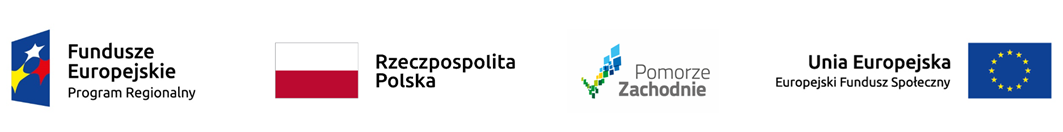 ….…………………………….…………….……	                (nazwa wnioskodawcy)NIP…..…………………………………………..Starosta GryfińskiPowiatowy Urząd Pracy w Gryfinie / Filia w ChojnieDo realizacji będą kierowane wnioski spełniające warunki:określone w ustawie z dnia 20 kwietnia 2004 r. o promocji zatrudnienia i instytucjach rynku pracy (t.j. Dz. U. z 2018r. poz. 1265 z późn. zm.),  określone w rozporządzeniu Ministra Rodziny, Pracy i Polityki Społecznej z dnia.14 lipca 2017r. w sprawie dokonywania z Funduszu Pracy refundacji kosztów wyposażenia lub doposażenia stanowiska pracy oraz przyznawania środków na podjęcie działalności gospodarczej (Dz. U. 2017 poz. 1380),określone w „Regulaminie konkursu o przyznanie refundacji kosztów wyposażenia lub doposażenia stanowiska pracy dla skierowanego bezrobotnego, który ukończył 30 rok życia w ramach Regionalnego Programu Operacyjnego Województwa Zachodniopomorskiego na rok 2019”Pouczenie :W celu właściwego wypełnienia wniosku, prosimy o staranne jego przeczytanie.Wniosek należy wypełnić czytelnie odpowiadając na wszystkie zawarte we wniosku pytania. Złożenie wniosku nie gwarantuje otrzymania środków.O uwzględnieniu lub odmowie uwzględnienia wniosku starosta powiadamia wnioskodawcę  na piśmie w terminie 30  dni od dnia złożenia wniosku. Uwzględniony może zostać wniosek kompletny i prawidłowo sporządzony, do którego dołączono wszystkie wymagane załączniki. W przypadku nieuwzględnienia wniosku starosta podaje przyczynę odmowy. Od negatywnego rozpatrzenia wniosku nie przysługuje odwołanie.Na wyposażone/doposażone w ramach konkursu stanowisko pracy może zostać skierowana wyłącznie osoba bezrobotna spełniająca łącznie poniższe warunki:ukończyła 30 rok życia  i znajduje się w szczególnej sytuacji na rynku pracy tj. spełnia jeden z warunków poniżej: jest osobą w wieku 50 lat i więcej, jest osobą z orzeczonym stopniem niepełnosprawności, jest kobietą,jest osobą długotrwale bezrobotną (pozostającą bez pracy nieprzerwanie przez okres powyżej 12 miesięcy),jest osobą niskowykwalifikowaną (posiadającą wykształcenie niższe niż policealne);dla której ustalony został II profil pomocy (lub I profil pomocy – w uzasadnionych przypadkach)dla której został przygotowany Indywidualny Plan Działania, z którego wynika potrzeba objęcia subsydiowanym zatrudnieniem,nie korzystała z subsydiowanego zatrudnienia ( m.in. prace interwencyjne, roboty publiczne, zatrudnienie na refundowanym stanowisku pracy) w okresie ostatnich 2 miesięcy;nie była zatrudniona u wnioskodawcy lub:upłynęły 3 miesiące (90 dni) od daty rozwiązania stosunku pracy z wnioskodawcą (w przypadku zatrudnienia niesubsydiowanego)upłynęło 6 miesięcy (180 dni) od daty rozwiązania stosunku pracy z wnioskodawcą (w przypadku zatrudnienia subsydiowanego: prac interwencyjnych, robót publicznych, zatrudnienia na refundowanym stanowisku pracy), Na wyposażone/doposażone w ramach konkursu stanowisko pracy nie będą kierowane osoby bezrobotne, z którymi wnioskodawca, w świetle obowiązujących przepisów nie będzie mógł zawrzeć wiążącej umowy o pracę tj. osoby które zgodnie z art. 8 ust. 11 ustawy o systemie ubezpieczeń społecznych są osobami współpracującymi przy prowadzeniu działalności – małżonka, dzieci własne, dzieci drugiego małżonka i dzieci przysposobione, rodzice oraz macocha i ojczym oraz osoby przysposabiające pozostający we wspólnym gospodarstwie domowym i współpracują przy prowadzeniu tej działalności lub wykonywaniu umowy agencyjnej lub umowy zlecenia.Liczba osób zatrudnionych w przedsiębiorstwie na dzień złożenia wniosku………………………Czy w okresie ostatnich 6 miesięcy poprzedzających złożenie wniosku nastąpiło zmniejszenie wymiaru czasu pracy pracownikowi zatrudnionemu w przedsiębiorstwie? TAK     NIE Liczba osób zwolnionych w okresie ostatnich 6 miesięcy poprzedzających złożenie wniosku  wraz z podaniem przyczyn zwolnienia oraz podaniem artykułu Kodeksu Pracy, na podstawie którego doszło do rozwiązania stosunku pracy:*Należy załączyć dokumenty potwierdzające informacje zawarte w powyższej tabeli (świadectwa pracy oraz pisma dotyczące wypowiedzenia umowy o pracę).Ubiegam się o refundację kosztów utworzenia stanowiska pracy jako:   podmiot prowadzący działalność             producent rolny       żłobek lub klub dziecięcy            podmiot świadczący usługi rehabilitacyjne            niepubliczne przedszkole lub niepubliczna szkoła      Wnioskowana kwota refundacji kosztów wyposażenia lub doposażenia stanowisk pracy (słownie………………………………………………………………………………………………………………………………………………………………………………………..…………….)Łączna liczba tworzonych stanowisk pracy (liczba osób bezrobotnych do zatrudnienia na wyposażanych/doposażanych stanowiskach pracy w przeliczeniu na pełny wymiar czasu pracy): ……………. Proponowana forma zabezpieczenia to /proszę zaznaczyć odpowiedni kwadrat/:Poręczenie osób fizycznych Weksel z poręczeniem wekslowym (aval) Blokada środków zgromadzonych na rachunku bankowymGwarancja bankowa Zastaw na prawach lub rzeczachAkt notarialny o poddaniu się egzekucji przez dłużnikaForma zabezpieczenia podlega negocjacji...................................................................................(pieczęć firmy i czytelny podpis osoby upoważnionej do składania oświadczeń woli w imieniu wnioskodawcy)POUCZENIE: Wnioskodawca jest zobowiązany złożyć wszystkie załączniki, które go dotyczą. Załączniki składane jako kopie dokumentów muszą zostać potwierdzone za zgodność z oryginałem  przez wnioskodawcę. Na żądanie urzędu Wnioskodawca jest zobowiązany przedstawić oryginały tych dokumentów do wglądu.Załącznik Nr 1do wniosku o refundację kosztów wyposażenia lub doposażenia stanowiska pracy dla skierowanego bezrobotnegoLiczba osób bezrobotnych  do zatrudnienia na utworzonym stanowisku:  ……………………………………….....Deklaruję, iż zatrudnię, w przypadku skierowania przez PUP  poniższego kandydata (zaznaczyć właściwe): Wymiar czasu pracy osób bezrobotnych zatrudnianych na tworzonym stanowisku pracy (pełny wymiar czasu pracy /co najmniej połowa wymiaru czasu pracy w przypadku stanowisk o których mowa w         pkt 2 ppkt 1 lub ppkt 2) ………………………………...................................................................................(pieczęć firmy i czytelny podpis osoby upoważnionej do składania oświadczeń woli w imieniu wnioskodawcy)Załącznik Nr 2do wniosku o refundację kosztów wyposażenia lub doposażenia stanowiska pracy dla skierowanego bezrobotnego/w szczególności na zakup środków trwałych, urządzeń, maszyn,  w tym środków niezbędne do zapewnienia zgodności stanowiska pracy z przepisami bezpieczeństwa i higieny pracy oraz wymaganiami ergonomii/Nazwa stanowiska pracy: ……………………………………………………………………………..Tworzone stanowisko jest bezpośrednio związane ze sprawowaniem opieki nad dziećmi niepełnosprawnymi lub prowadzeniem dla nich zajęć  TAK/NIETworzone stanowisko jest bezpośrednio związane ze świadczeniem usług rehabilitacyjnych dla dzieci niepełnosprawnych w miejscu zamieszkania, w tym usług mobilnych TAK/NIE..................................................................................(pieczęć firmy i czytelny podpis osoby upoważnionej do składania oświadczeń woli w imieniu wnioskodawcy)Załącznik Nr 3do wniosku o refundację kosztów wyposażenia lub doposażenia stanowiska pracy dla skierowanego bezrobotnego/w szczególności na zakup środków trwałych, urządzeń, maszyn,  w tym środków niezbędne do zapewnienia zgodności stanowiska pracy z przepisami bezpieczeństwa i higieny pracy oraz wymaganiami ergonomii/Nazwa stanowiska pracy……………………………………………………………………………..                                                                                                                                                                                                                         ………..................................................................................(pieczęć firmy i czytelny podpis osoby upoważnionej do składania oświadczeń woli w imieniu wnioskodawcy)Załącznik Nr 4do wniosku o refundację kosztów wyposażenia lub doposażenia stanowiska pracy dla skierowanego bezrobotnego(1)*Zaznaczyć właściweOświadczam, że:W dniu złożenia wniosku zalegam z wypłacaniem wynagrodzeń pracownikom oraz z opłacaniem należnych składek na ubezpieczenia społeczne, ubezpieczenie zdrowotne, Fundusz Pracy, Fundusz Gwarantowanych Świadczeń Pracowniczych, Państwowy Fundusz Rehabilitacji Osób Niepełnosprawnych oraz Fundusz Emerytur Pomostowych.   TAK/NIEW dniu złożenia wniosku zalegam z opłacaniem innych danin publicznych. TAK/NIE W dniu złożenia wniosku posiadam nieuregulowane w terminie zobowiązania cywilnoprawne. TAK/NIEW okresie 365 dni przed dniem złożenia wniosku:zostałem ukarany lub skazany prawomocnym wyrokiem za naruszenie przepisów prawa pracy,              TAK/NIEjestem objęty postępowaniem dotyczącym naruszenia przepisów prawa pracy. TAK/NIEW okresie 2 lat przed dniem złożenia wniosku byłem/łam karany za przestępstwo przeciwko obrotowi gospodarczemu, w rozumieniu  z dnia 6 czerwca 1997 r. - Kodeks karny  lub ustawy z dnia 28 października 2002r. o odpowiedzialności podmiotów zbiorowych za czyny zabronione pod groźbą kary. TAK/NIEW okresie 6 miesięcy bezpośrednio poprzedzających dzień złożenia wniosku  rozwiązałem stosunek pracy z pracownikiem za wypowiedzeniem dokonanym przez podmiot albo na mocy porozumienia stron z przyczyn niedotyczących pracowników. TAK/NIEW okresie 6 miesięcy bezpośrednio poprzedzających dzień złożenia wniosku zmniejszyłem wymiaru czasu pracy pracownika. TAK/NIENie zmniejszę wymiaru czasu  i nie rozwiążę stosunku pracy z pracownikiem w drodze wypowiedzenia albo na mocy porozumienia stron z przyczyn nie dotyczących pracowników w okresie od dnia złożenia wniosku do dnia otrzymania refundacji.Nie byłe/am  karany/a, ani nie został wobec mnie orzeczony zakaz dostępu do środków na podstawie ustawy z dn. 15.06.2012r. o skutkach powierzania wykonywania pracy cudzoziemcom przebywającym wbrew przepisom na terytorium Rzeczypospolitej Polskiej (Dz. U. z 2012 r. poz. 769), o których mowa w art. 5 ust. 3 pkt 1 i 4 ustawy z dnia 27 sierpnia 2009 r. o finansach publicznych (t.j. Dz. U. 2017, poz. 2077, z p.z.). TAK/NIEZłożyłem wniosek do innego starosty o refundację kosztów wyposażenia lub doposażenia tego samego  stanowiska pracy.  TAK /  NIE*Jestem świadomy odpowiedzialności karnej za złożenie fałszywego oświadczenia..........................................................                     ….........................................................................                                                                       (data)                                                                   (pieczęć firmy i czytelny podpis osoby upoważnionej     do składania oświadczeń woli w imieniu wnioskodawcy)(2)Oświadczam, że (zaznaczyć właściwe):   Nie prowadzę działalności gospodarczej Prowadzę działalność gospodarczą w rozumieniu przepisów o swobodzie działalności gospodarczej, przez okres co najmniej 6 miesięcy bezpośrednio poprzedzających dzień złożenia wniosku (do wskazanego okresu prowadzenia działalności gospodarczej nie wlicza się okresów  zawieszenia działalności gospodarczej, a w przypadku przedszkola i szkoły – prowadzeniu działalności na podstawie ustawy z dnia 7 września 1991r. o systemie oświaty przez okres 6 miesięcy bezpośrednio poprzedzających dzień złożenia wniosku).   Nie prowadzę działu specjalnego produkcji rolnej ani nie posiadam gospodarstwa rolnego Prowadzę gospodarstwa rolnego w rozumieniu przepisów o podatku rolnym lub prowadzę dział specjalny produkcji rolnej w rozumieniu przepisów o podatku dochodowym od osób fizycznych lub przepisów o podatku dochodowym od osób prawnych, przez okres co najmniej 6 miesięcy bezpośrednio poprzedzających dzień złożenia wniosku, jednocześnie w okresie 6 miesięcy bezpośrednio poprzedzających dzień złożenia wniosku, w każdym miesiącu zatrudniałem co najmniej jednego pracownika na podstawie stosunku pracy w pełnym wymiarze czasu pracy.Jestem świadomy odpowiedzialności karnej za złożenie fałszywego oświadczenia..........................................................                     ….........................................................................                                                                       (data)                                                                   (pieczęć firmy i czytelny podpis osoby upoważnionej     do składania oświadczeń woli w imieniu wnioskodawcy)(3)Oświadczam, żeZapoznałem się z treścią „Regulaminu konkursu o przyznanie refundacji kosztów wyposażenia lub doposażenia stanowiska pracy dla skierowanego bezrobotnego, który ukończył 30 rok życia w ramach Regionalnego Programu Operacyjnego Województwa Zachodniopomorskiego na rok 2019”Zobowiązuję się do zawarcia  umowy o pracę ze skierowanym, bezrobotnym na okres co najmniej 25 miesięcy lub na czas nieokreślony.Zobowiązuję się do zapewnienia dla zatrudnionego na wyposażonym lub doposażonym stanowisku pracy bezrobotnego wynagrodzenia, w kwocie:co najmniej o 10% wyższej od kwoty minimalnego wynagrodzenia brutto/pełen etat, obowiązującego w każdym miesiącu trwania umowy o refundację kosztów wyposażenia lub doposażenia stanowiska pracy dla skierowanego bezrobotnego i nie niższej niż kwota wynagrodzenia wskazana w opisie stanowiska pracy załącznik nr 1TAK/NIEco najmniej minimalnego wynagrodzenia brutto/pełen etat w każdym miesiącu trwania umowy o refundację kosztów wyposażenia lub doposażenia stanowiska pracy dla skierowanego bezrobotnego i nie niższej niż kwota wynagrodzenia wskazana w opisie stanowiska pracy załącznik nr 1TAK/NIEZobowiązuję się do nie dokonywania zwolnień pracowników zatrudnionych w ramach refundacji kosztów wyposażenia lub doposażenia stanowiska pracy w drodze wypowiedzenia stosunku pracy (za wyjątkiem wypowiedzenia na podstawie art. 52 kodeksu pracy), ani na mocy porozumienia stron.Zobowiązuję się do nieudzielania urlopu bezpłatnego pracownikom zatrudnionym w ramach refundacji kosztów wyposażenia lub doposażenia stanowiska pracy.Zobowiązję się do zawarcia umowy o pracę z kolejnym skierowanym bezrobotnym w miejsce bezrobotnego, z którym stosunek pracy ustał w terminie do 7 dni od dnia zgloszenia się kandydata do pracy ze skierowaniem wystawionym przez urząd, przy czym łączny czas trwania umów o pracę zatrudnianych na wyposażonym/doposażonym stanowisku pracy bezrobotnych musi wynosić co najmniej 25 miesiący.Jestem świadomy, że na jedno stanowisko pracy urząd skieruje maksymalnie do 5 kandydatów spełniających warunki do skierowania w ramach konkursu, posiadających wymagane przez mnie kwalifikacje, a w przypadku braku takich osób skieruje osoby o kwalifikacjach niższych od wymaganych.Przyjmuję do wiadomości, że dane osobowe przekazywane przeze mnie w związku z ubieganiem się o przyznanie środków na wyposażenie lub doposażenie stanowiska pracy dla skierowanego bezrobotnego, będą przetwarzane na zasadach opisanych w „Regulaminie konkursu o przyznanie refundacji kosztów wyposażenia lub doposażenia stanowiska pracy dla skierowanego bezrobotnego, który ukończył 30 rok życia w ramach Regionalnego Programu Operacyjnego Województwa Zachodniopomorskiego na rok 2019”Wyrażam zgodę Powiatowemu Urzędowi Pracy w Gryfinie na:przesyłanie na podany we wniosku adres e-mail/nr telefonu wiadomości zawierających informację dotyczące realizacji działań skierowanych do pracodawców/przedsiębiorców realizowanych przez Powiatowy Urząd Pracy w Gryfinie,      TAK/NIEwykorzystywanie podanego numeru telefonu do celów marketingu usług świadczonych przez Powiatowy Urząd Pracy w Gryfinie oraz prowadzenia badań dotyczących sytuacji na rynku pracy. TAK/NIEJestem świadomy odpowiedzialności karnej za złożenie fałszywego oświadczenia..........................................................                     ….........................................................................                                                                                     (data)                                                             (pieczęć firmy i czytelny podpis osoby upoważnionej do składania oświadczeń woli w imieniu wnioskodawcy)Załącznik Nr 5do wniosku o refundację kosztów wyposażenia lub doposażenia stanowiska pracy dla skierowanego bezrobotnegoimię i nazwisko                                                          ..........................................................................adres  zamieszkania                                                  ...........................................................................PESEL                                                                       ...........................................................................nazwa i numer dokumentu  potwierdzającegotożsamość osoby składającej oświadczenie              ............................................................................OŚWIADCZENIE  PORĘCZYCIELA(1)W związku z prowadzonym przez  PUP w Gryfinie / Filia w Chojnie  postępowaniem administracyjnym w sprawie przyznania refundacji kosztów wyposażenia lub doposażenia stanowiska pracy dla skierowanego bezrobotnego na rzecz Wnioskodawcy:  ……………………………….…………………….……………………………..………..……………(nazwa Wnioskodawcy ubiegającego się o refundację kosztów wyposażenia lub doposażenia stanowiska pracy)oświadczam, że:udzielę poręczenia umowy w sprawie przyznania tej refundacji, nie poręczałem (am) w PUP w Gryfinie / Filia w Chojnie żadnych umów cywilnoprawnych (np. umowa o przyznanie środków na podjęcie działalności gospodarczej, umowa w sprawie refundacji kosztów doposażenia lub wyposażenia stanowiska pracy dla skierowanego bezrobotnego, umowy o przyznanie środków z Krajowego Funduszu Szkoleniowego), które nie zostały zakończone,nie jestem pracownikiem wnioskodawcy,nie jestem małżonkiem wnioskodawcy pozostającym z nim w małżeńskiej wspólności majątkowej.Ponadto oświadczam , że  (zaznaczyć właściwe) :□    jestem osobą prowadzącą  działalność gospodarczą  pod numerem  REGON ……………………………..□    nie prowadzę działalności gospodarczej□   jestem osobą posiadającą prawo do emerytury lub renty stałej Jestem świadomy odpowiedzialności karnej za złożenie fałszywego oświadczenia..........................................................                                       …................................................                                                                           (data)                                                                                     (czytelny podpis poręczyciela)OŚWIADCZENIE  PORĘCZYCIELA(2)Posiadam/nie posiadam* aktualne zobowiązania finansowe:a) .........................................................................................................................................................                                                                                                        (rodzaj zobowiązania)               z miesięczną spłatą zadłużenia w wysokości:.....................................................................................,przy czym aktualna kwota zadłużenia wynosi:..................................................................................., zaś ustalony termin spłaty to: .............................................................................................................. b) ........................................................................................................................................................                                                                                                          (rodzaj zobowiązania)               z miesięczną spłatą zadłużenia w wysokości:  ...................................................................................,przy czym aktualna kwota zadłużenia wynosi: .................................................................................., zaś ustalony termin spłaty to: ..............................................................................................................* niepotrzebne skreślićJestem świadomy odpowiedzialności karnej za złożenie fałszywego oświadczenia..........................................................                                       …................................................                                                                               (data)                                                                               (czytelny podpis poręczyciela)OŚWIADCZENIE  PORĘCZYCIELA(3) Wyrażam zgodę na przetwarzanie moich danych osobowych przez  PUP w Gryfinie / Filię w Chojnie  w związku z postępowaniem o przyznanie środków na wyposażenie lub doposażenie stanowiska pracy dla skierowanego bezrobotnego zgodnie z informacją dotyczącą przetwarzania moich danych zawartą w załączniku nr 9 do wniosku „Przetwarzanie danych osobowych – poręczyciel lub małżonek” (zapoznałem się z informacją w załączniku nr 9 co potwierdziłem własnoręcznym podpisem)..........................................................                                       …................................................                                                                               (data)                                                                                (czytelny podpis poręczyciela)POUCZENIE:Druk poręczenia należy wypełnić nie wcześniej niż na 1 miesiąc przed złożeniem wniosku o przyznanie refundacji.W przypadku osoby będącej w zatrudnieniu należy załączyć wypełnioną część B druku poręczenia - zaświadczenie o dochodach wystawione nie wcześniej niż na 1 miesiąc przed dniem złożenia wniosku o refundację kosztów wyposażenia lub doposażenia stanowiska pracy.W przypadku osoby prowadzącej działalność gospodarczą, należy dołączyć kserokopie: zaświadczeń o niezaleganiu z Urzędu Skarbowego i ZUS/KRUS, wystawione nie wcześniej niż na 1 miesiąc przed dniem złożenia wniosku o refundację kosztów wyposażenia lub doposażenia stanowiska pracy, rozliczenie roczne za rok ubiegły wraz z dowodem przyjęcia przez Urząd Skarbowy albo z dowodem nadania do Urzędu Skarbowego.W przypadku osoby posiadającej prawo do emerytury lub renty stałej/emeryt rencista do 68 roku życia/ należy dołączyć kserokopie: aktualnej decyzji o przyznaniu emerytury lub renty stałej lub zaświadczenie z ZUS/KRUS o wysokości pobieranej emerytury lub renty stałej za trzy ostatnie miesiące poprzedzające miesiąc, w którym składany jest wniosek o refundację kosztów wyposażenia lub doposażenia stanowiska pracy...........................................................r.                                                                                                                            (miejscowość i data)…………………………(pieczęć zakładu pracy)Niniejszym zaświadcza się, że Pan/Pani……………………………………………………..…....……...(nr PESEL)……………………………………………………………….……………………………….…...…jest zatrudniony(a) w naszym zakładzie pracy (nazwa, adres):………………………………………………………………………………………….…...……………………………………………………………………………………………………...……..…………………………………………………………………………………………………………………………. który nie znajduje się w stanie likwidacji /upadłości.od dnia………………………… na podstawie umowy o pracę na czas nieokreślony/określony do dnia………………………*, ze średnim miesięcznym wynagrodzeniem brutto zł z ostatnich 3 miesięcy………..………...……….…(słownie złotych)…………………………………………………………………………………...……...……………………………………………………………………………………………………….……Wynagrodzenie powyższe nie jest obciążone/jest obciążone* z tytułu wyroków sądowych lub innych tytułów kwotą zł………………………………………………………………………..………………… (słownie złotych…………………………………………………………….…………...……………..… …………………………………………………………………………………………………...….........)Wymieniona w zaświadczeniu osoba nie znajduje się / znajduje się* w okresie wypowiedzenia umowy o zatrudnieniu.*) niepotrzebne skreślić……………………………..……                                           ..…………………………….…...(podpis głównej księgowej lub innej                                                                  (podpis właściciela, kierownika          osoby upoważnionej)                                                                          zakładu lub innej osoby upoważnionej)imię i nazwisko                                                          ..........................................................................adres  zamieszkania                                                  ...........................................................................PESEL                                                                       ...........................................................................nazwa i numer dokumentu  potwierdzającego tożsamość osoby składającej oświadczenie             ............................................................................OŚWIADCZENIEJa niżej podpisany/a  oświadczam, że pozostaję z…………………………………………………………………………………………………………….(imię i nazwisko)w związku małżeńskim i nie posiadam rozdzielności majątkowej oraz wyrażam zgodę na poręczenie przez niego/nią  za zobowiązania wynikające z umowy dotyczącej przyznania   ……………………………….…………………….………………………..………..……………    (nazwa Wnioskodawcy ubiegającego się o refundację kosztów wyposażenia lub doposażenia stanowiska pracy)refundacji kosztów wyposażenia lub doposażenia stanowiska pracy. Jestem świadomy/a odpowiedzialności karnej za złożenie fałszywego oświadczenia. .........................................................                                              ……............................................................                                                                               (data)                                                                         (czytelny podpis małżonka poręczyciela)Wyrażam zgodę na przetwarzanie moich danych osobowych przez  PUP w Gryfinie / Filię w Chojnie  w związku z postępowaniem o przyznanie środków na wyposażenie lub doposażenie stanowiska pracy dla skierowanego bezrobotnego zgodnie z informacją dotyczącą przetwarzania moich danych zawartą w załączniku nr 9 do wniosku „Przetwarzanie danych osobowych – poręczyciel lub małżonek” (zapoznałem się z informacją w załączniku nr 9 co potwierdziłem własnoręcznym podpisem)..........................................................                                       …................................................                                                                               (data)                                                                        (czytelny podpis małżonka poręczyciela)POUCZENIE:Należy wypełnić w przypadku nie posiadania rozdzielności majątkowej.W przypadku posiadania rozdzielności majątkowej małżonek poręczyciela nie składa oświadczenia, do wniosku należy dołączyć kopię dokumentu potwierdzającego posiadanie rozdzielności potwierdzone za zgodność z oryginałem przez poręczycielaZałącznik Nr 6do wniosku o refundację kosztów wyposażenia lub doposażenia stanowiska pracy dla skierowanego bezrobotnegoimię i nazwisko lub nazwa wnioskodawcy                ..........................................................................adres                                                                          ...........................................................................NIP                                                                            ...........................................................................nazwa i numer dokumentu  potwierdzającego tożsamość osoby składającej oświadczenie             ............................................................................Oświadczam co następuje:Posiadam następujący majątek:Nieruchomości  (np.: działki, grunty, budynki, mieszkania itp.) 1)……………………………o wartości…………………………Nr księgi wieczystej……………...….2)……………………………o wartości…………………………Nr księgi wieczystej…………………3)……………………………o wartości…………………………Nr księgi wieczystej…………………Jestem świadomy/a odpowiedzialności karnej za złożenie fałszywego oświadczenia. .........................................................                     ….........................................................................                                                                       (data)                                                              (pieczęć firmy i czytelny podpis osoby upoważnionej  do składania oświadczeń woli w imieniu wnioskodawcy)POUCZENIENależy wypełnić wyłącznie w przypadku wyboru formy zabezpieczenia w postaci aktu notarialnego o dobrowolnym poddaniu się egzekucji.Do oświadczenia należy załączyć  dokumenty potwierdzające fakt dysponowania nieruchomościami - aktualny wyciąg (wydruk) z księgi wieczystej, akt notarialny. Wartość posiadanych nieruchomości musi wynosić co najmniej 200% wnioskowanej kwoty (po odjęciu obciążeń hipoteki). W przypadku jeżeli nieruchomość będzie miała obciążoną hipotekę urząd może zażądać wyjaśnień dotyczących wskazanej wartości nieruchomościZałącznik Nr 7do wniosku o refundację kosztów wyposażenia lub doposażenia stanowiska pracy dla skierowanego bezrobotnegoimię i nazwisko                                                          ..........................................................................adres  zamieszkania                                                  ...........................................................................PESEL                                                                       ...........................................................................nazwa i numer dokumentu  potwierdzającego tożsamość osoby składającej oświadczenie             ............................................................................OŚWIADCZENIEJa niżej podpisany/a  oświadczam, że:  jestem stanu wolnego  pozostaję w związku małżeńskim i posiadam rozdzielność majątkową   pozostaję w związku małżeńskim i nie posiadam rozdzielności* majątkowej Jestem świadomy/a odpowiedzialności karnej za złożenie fałszywego oświadczenia. .........................................................                                   ……...................................................                                                                            (data)                                                                        (czytelny podpis wnioskodawcy/poręczyciela)POUCZENIENiniejsze oświadczenie składa : wnioskodawca odpowiadający  za zobowiązania  majątkiem prywatnym (osoby fizyczna, spółki osobowe),poręczyciel odpowiadający  za zobowiązania  majątkiem prywatnym.*W przypadku posiadania rozdzielności majątkowej należy załączyć kserokopię dokumentu potwierdzającego rozdzielność potwierdzoną za zgodność z oryginałem przez składającego oświadczenie.* W przypadku braku rozdzielności majątkowej małżonek składa oświadczenie odpowiednio:      - na załączniku nr 8 lub      - na załączniku nr 5 w części CZałącznik Nr 8do wniosku o refundację kosztów wyposażenia lub doposażenia stanowiska pracy dla skierowanego bezrobotnegoimię i nazwisko                                                          ..........................................................................adres  zamieszkania                                                  ...........................................................................PESEL                                                                       ...........................................................................nazwa i numer dokumentu  potwierdzającego tożsamość osoby składającej oświadczenie             ............................................................................OŚWIADCZENIEJa niżej podpisany/a  oświadczam, że pozostaję z…………………………………………………………………………………………………………….(imię i nazwisko)w związku małżeńskim i nie posiadam rozdzielności majątkowej oraz wyrażam zgodę na zaciągnięcie przez niego/nią zobowiązań wynikających z umowy dotyczącej refundacji kosztów wyposażenia lub doposażenia stanowiska pracy dla skierowanego bezrobotnego.Jestem świadomy/a odpowiedzialności karnej za złożenie fałszywego oświadczenia. .........................................................                                   ……...................................................                                                                               (data)                                                                      (czytelny podpis małżonka wnioskodawcy)Wyrażam zgodę na przetwarzanie moich danych osobowych przez  PUP w Gryfinie / Filię w Chojnie  w związku z postępowaniem o przyznanie środków na wyposażenie lub doposażenie stanowiska pracy dla skierowanego bezrobotnego zgodnie z informacją dotyczącą przetwarzania moich danych zawartą w załączniku nr 9 do wniosku „Przetwarzanie danych osobowych – poręczyciel lub małżonek” (zapoznałem się z informacją w załączniku nr 9 co potwierdziłem własnoręcznym podpisem)..........................................................                                       …................................................                                                                               (data)                                                                        (czytelny podpis małżonka wnioskodawcy)POUCZENIE:Należy wypełnić w przypadku nie posiadania rozdzielności majątkowej.W przypadku posiadania rozdzielności majątkowej małżonek wnioskodawcy nie składa oświadczenia do wniosku należy dołączyć kopię dokumentu potwierdzającego posiadanie rozdzielności potwierdzone za zgodność z oryginałem przez wnioskodawcę.Załącznik Nr 9do wniosku o refundację kosztów wyposażenia lub doposażenia stanowiska pracy dla skierowanego bezrobotnegoZgodnie z art. 13 ust 1-2 Rozporządzenia Parlamentu Europejskiego i Rady (UE) 2016/679 z dnia 27 kwietnia 2016 r. w sprawie ochrony osób fizycznych w związku z przetwarzaniem danych osobowych i w sprawie swobodnego przepływu takich danych oraz uchylenia dyrektywy 95/46/WE (ogólne rozporządzenie o ochronie danych) (Dz. Urz. UE L 119 z 4.05.2016, str. 1)  - dalej RODO -  Powiatowy Urząd Pracy w Gryfinie informuje, że:Twoje dane osobowe przekazane w związku z postępowaniem w sprawie przyznania na wyposażenie lub doposażenie stanowiska pracy dla skierowanego bezrobotnego w projekcie „Aktywizacja osób pozostających bez pracy w wieku 30 lat i więcej  w szczególności znajdujących się w trudnej sytuacji na rynku pracy w powiecie gryfińskim (V)”   przetwarzane są zgodnie z art. 6 ust. 1 pkt e)  RODO dla celów realizacji zadania publicznego „inicjowanie, organizowanie i finansowanie usług i instrumentów rynku pracy”  ujętego w:Ustawie z dnia 20 kwietnia 2004 r. o promocji zatrudnienia i instytucjach rynku pracy (tj. Dz. U. z 2018r., poz. 1265 z późn. zm.),Rozporządzeniu Ministra Pracy i Polityki Społecznej z dnia.14 lipca 2017r. w sprawie dokonywania z Funduszu Pracy refundacji kosztów wyposażenia lub doposażenia stanowiska pracy oraz przyznawania środków na podjęcie działalności gospodarczej (Dz. U. 2017r. poz. 1380).Administratorem Twoich danych osobowych jest Powiatowy Urząd Pracy w Gryfinie reprezentowany przez Dyrektora PUP z siedzibą w Gryfinie:
   adres: ul. Łużycka 55, 74-100 Gryfino,
   numer telefonu: 91 416 45 15, 91 416 38 03, 91 404 54 17, 91 404 54 19,
   adres email: szgy@praca.gov.plZostał wyznaczony Inspektor Ochrony Danych Osobowych, z którym możesz skontaktować się w sprawach ochrony danych osobowych pod adresem e-mail iod@gryfino.praca.gov.pl, pisemnie na adres naszej siedziby wskazany w pkt 2.Odbiorcami Twoich danych osobowych mogą być podmioty upoważnione na podstawie przepisów prawa oraz podmioty, z którymi zawarto umowy powierzenia danych w związku z realizacją projektu „Aktywizacja osób pozostających bez pracy w wieku 30 lat i więcej  w szczególności znajdujących się w trudnej sytuacji na rynku pracy w powiecie gryfińskim (V)” w tym realizujące badania ewaluacyjne, kontrole i audyty a także świadczące usługi pocztowe.Dane osobowe pobrane w  związku z postępowaniem w sprawie refundacji kosztów wyposażenia lub doposażenia stanowiska pracy dla skierowanego bezrobotnego w projekcie „Aktywizacja osób pozostających bez pracy w wieku 30 lat i więcej  w szczególności znajdujących się w trudnej sytuacji na rynku pracy w powiecie gryfińskim (V)” będą przechowywane przez okres niezbędny do realizacji refundacji kosztów wyposażenia lub doposażenia stanowiska pracy dla skierowanego bezrobotnego i ich rozliczenia oraz w obowiązkowym okresie przechowywania dokumentacji po jego zrealizowaniu, ustalanym zgodnie z odrębnymi przepisami tj. przez okres 10 lat od zakończenia realizacji zobowiązania  i nie krócej niż przez okres 2 lat od 31 grudnia roku następującego po złożeniu do Komisji Europejskiej zestawienia wydatków, w którym ujęto ostateczne wydatki dotyczące zakończenia projektu.Podanie przez Ciebie danych osobowych bezpośrednio Ciebie dotyczących jest związane z zabezpieczeniem umowy dotyczącej refundacji kosztów wyposażenia lub doposażenia stanowiska pracy dla skierowanego bezrobotnego i jest dobrowolne, jednakże konsekwencją nie podania wymaganych danych będzie brak możliwości udzielenia poręczenia tej umowy.  W odniesieniu do Twoich danych osobowych decyzje nie będą podejmowane w sposób zautomatyzowany, stosowanie do art. 22 RODO.Masz prawo do:dostępu do treści swoich danych osobowych na podstawie art. 15 RODO;poprawienia i sprostowania swoich danych osobowych na podstawie art. 16 RODO;żądania od administratora ograniczenia przetwarzania danych osobowych na podstawie art.18 RODO, z zastrzeżeniem przypadków, o których mowa w art. 18 ust. 2 RODO;  prawo sprzeciwu, wobec przetwarzania danych osobowych, na podstawie art. 21 RODO;wniesienia skargi do organu nadzorczego właściwego do przetwarzania danych osobowych - UODO (Urząd Ochrony Danych Osobowych: ul. Stawki 2, 00-193 Warszawa), gdy uznasz, iż przetwarzanie Twoich danych osobowych narusza przepisy RODO.Nie przysługuje Ci:w związku z art. 17 ust. 3 lit. b, d lub e RODO prawo do usunięcia danych osobowych;prawo do przenoszenia danych osobowych, o którym mowa w art. 20 RODO.Załącznik Nr 10do wniosku o refundację kosztów wyposażenia lub doposażenia stanowiska pracy dla skierowanego bezrobotnego……………………………………………………………………………………………………...……………(pełna nazwa składającego oświadczenie oraz NIP)Oświadczam, że:  Nie korzystałem dotychczas z pomocy publicznej w ramach zasady  de minimis  w rozumieniu ustawy z dnia 30 kwietnia 2004r. o postępowaniu w sprawach dotyczących pomocy publicznej (tekst jednolity:       Dz. U. 2018r. poz. 362).   Korzystałem  z pomocy publicznej w ramach zasady  de minimis  i w okresie bieżącego roku oraz 2 poprzednich  lat  podatkowych  i uzyskałem pomoc w łącznej kwocie:Kwota pomocy (w EURO)...................................................................................................................................(słownie: ...............................................................................................................................................................………………………………………………………………………………………………..………….………………………………………………………………………………………..……………………………….……)Uzyskana pomoc nie łączy się, w odniesieniu do tych samych kosztów kwalifikowanych, z pomocą o innym przeznaczeniu (np. pomocą regionalną).□ zaznaczyć właściweData: ……………… 20……. r.                                     ...............................................................................                                                                                     (pieczęć firmy i czytelny podpis osoby upoważnionej               do składania oświadczeń woli)POUCZENIEOświadczenie składa:  - wnioskodawca a także   - każdy podmioty powiązane z wnioskodawcą kapitałowo lub osobowoZałącznik Nr 11do wniosku o refundację kosztów wyposażenia lub doposażenia  stanowiska pracy dla skierowanego bezrobotnego……………………………………………………………………………………………………………(pełna nazwa składającego oświadczenie)Oświadczam, że:  jestem właścicielem/współwłaścicielem nieruchomości znajdującej się pod adresem:………………………………………………………………………………………………………na terenie której będzie utworzone stanowisko pracy.  jestem uprawniony do dysponowania nieruchomością znajdującą się pod adresem:………………………………………………………………………………………………………w celu prowadzenia działalności gospodarczej zgodnie z zakresem wskazanym we wniosku o przyznanie refundacji kosztów wyposażenia lub doposażenia stanowiska pracy na podstawie stosunku prawnego wiążącego mnie z jej właścicielem/prawnym dysponentem. Oświadczam, iż w/w nieruchomością dysponować będę przez okres co najmniej 25 miesięcy od dnia utworzenia stanowiska pracy. □ zaznaczyć właściweData: ……………… 20……. r.                                        ...............................................................................                                                                                          (pieczęć firmy i czytelny podpis osoby upoważnionej            do składania oświadczeń woli w imieniu wnioskodawcy)Jestem świadomy/a odpowiedzialności karnej za złożenie fałszywego oświadczenia. Data: ……………… 20……. r.                                        ...............................................................................                                                                                          (pieczęć firmy i czytelny podpis osoby upoważnionej            do składania oświadczeń woli w imieniu wnioskodawcy)1. Podstawowe dane:1. Podstawowe dane:Nazwa pracodawcy ( firma lub imię i nazwisko)Adres siedziby pracodawcyImię i nazwisko oraz stanowisko osoby upoważnionej do reprezentowania pracodawcy - podpisania umowyImię i nazwisko osoby wskazanej przez pracodawcę do kontaktówtel/faxe-mail2. Dane dotyczące prowadzonej działalności:2. Dane dotyczące prowadzonej działalności:Miejsce prowadzenia działalnościOznaczenie przeważającego rodzaju działalności gospodarczej wg PKD 2007Numer identyfikacji podatkowej NIPNumer identyfikacyjny REGONPESEL (w przypadku osoby fizycznej)Data rozpoczęcia działalnościForma prawna (zaznaczyć właściwą)  osoba fizyczna prowadząca działalność      spółka cywilna spółka jawna  spółka partnerska  spółka komandytowa spółka z o.o. jednostka sektora finansów publicznych inna(jaka?) ..............................................................................Forma opodatkowaniaStopa % składek na ubezpieczenie wypadkowe  Wielkość pracodawcy (zaznaczyć właściwe)  mikro przedsiębiorstwo  małe przedsiębiorstwo   średnie przedsiębiorstwo duże przedsiębiorstwo pracodawca nie będący przedsiębiorcą 3. Numer rachunku bankowego, na który mają być przekazywane refundacje: 3. Numer rachunku bankowego, na który mają być przekazywane refundacje: Liczba zwolnionych osóbPrzyczyna zwolnienia – artykuł Kodeksu PracyDokumenty składane w oryginale:Dokumenty składane w oryginale:1Opis wyposażanego/doposażonego stanowiska pracy – w załączniku nr 12Kalkulacja wydatków na wyposażenie lub doposażenie stanowiska pracy i źródła jego finansowania – w załączniku nr 23Szczegółowa specyfikacja wydatków dotyczących wyposażenia lub doposażenia stanowiska pracy w ramach wnioskowanego dofinansowania - w załączniku nr 34Oświadczenie wnioskodawcy – w załączniku nr 45Druk poręczenia - w załączniku nr  56Oświadczenie wnioskodawcy o wartości posiadanego majątku -  w załączniku nr  67Oświadczenie dotyczące stanu cywilnego – w  załączniku nr 7 8Oświadczenie małżonka wnioskodawcy -  w załączniku nr  89Przetwarzanie danych osobowych – poręczyciel lub małżonek - w załączniku nr 910Oświadczenie wnioskodawcy podlegającego przepisom ustawy o pomocy publicznej – w załączniku nr 1011Oświadczenie o dysponowaniu nieruchomością - w załączniku nr 1112Aktualne na dzień składania wniosku dokumenty potwierdzające formę prawną podmiotu  - wyłącznie w przypadku braku wpisu w Centralnej Ewidencji i Informacji o Działalności Gospodarczej Rzeczpospolitej Polskiej lub  Krajowym  Rejestrze Sądowym. 13Formularz informacji przedstawianych przy ubieganiu się o pomoc de minimis udzielaną na warunkach określonych w rozporządzeniu Komisji Europejskiej (UE) nr 1407/2013 z dnia 18 grudnia 2013r. w sprawie stosowania art. 107 i 108 Traktatu o funkcjonowaniu Unii Europejskiej do pomocy de mini mis (Dz. Urz. UE L Nr 352 z 24.12.2013, str. 1) – w załączniku nr 1214Pełnomocnictwo – jeżeli dotyczy w oryginale lub urzędowo poświadczonePotwierdzone za zgodność z oryginałem przez wnioskodawcę kserokopie następujących dokumentów:Potwierdzone za zgodność z oryginałem przez wnioskodawcę kserokopie następujących dokumentów:1Zaświadczenia z ZUS o niezaleganiu z zapłatą składek na ubezpieczenie społeczne z tytułu prowadzenia działalności gospodarczej, wystawione nie wcześniej niż 1 miesiąc przed złożeniem wniosku (w przypadku spółki cywilnej lub spółki jawnej należy załączyć również zaświadczenia wystawione na każdego ze wspólników).2Zaświadczenia z Urzędu Skarbowego o niezaleganiu  w podatkach lub stwierdzające stan zaległości, wystawione nie wcześniej niż 1 miesiąc przed złożeniem wniosku (w przypadku spółki cywilnej lub spółki jawnej należy załączyć również zaświadczenia wystawione na każdego ze wspólników).3W przypadku producenta rolnego dokumenty potwierdzające zatrudnienie w okresie 6 miesięcy bezpośrednio poprzedzających dzień złożenia wniosku o refundację, w każdym miesiącu, co najmniej jednego pracownika na podstawie stosunku pracy w pełnym wymiarze czasu pracy oraz dokumenty potwierdzające jego ubezpieczenie (Deklaracje rozliczeniowe ZUS – RCA  za 6 miesięcy bezpośrednio poprzedzających dzień złożenia wniosku o refundację)4Dokumenty potwierdzające informacje zawarte w tabeli pkt. 6 wniosku (świadectwa pracy oraz pisma dotyczące wypowiedzenia umowy o pracę).osoba w wieku  50 lat i więcej osoba niepełnosprawnaosoba o niskich kwalifikacjach, tj. z wykształceniem niższym niż policealneosoba,  która nie zalicza się do żadnej z  powyższych grup   Informacje dotyczące wykonywanej pracy w ramach wyposażonego/doposażonego stanowiska pracy:Informacje dotyczące wykonywanej pracy w ramach wyposażonego/doposażonego stanowiska pracy:Nazwa zawodu lub specjalności zgodnie z klasyfikacją zawodów i specjalności – dostępne na stronie internetowej (klasyfikacja dostępna na stronie www.gryfino.praca.gov.pl)Nazwa stanowiska pracyTworzone stanowisko jest bezpośrednio związane ze sprawowaniem opieki nad dziećmi niepełnosprawnymi lub prowadzeniem dla nich zajęć   TAK/  NIE*Tworzone stanowisko jest bezpośrednio związane ze świadczeniem usług rehabilitacyjnych dla dzieci niepełnosprawnych w miejscu zamieszkania, w tym usług mobilnych TAK/  NIE*Miejsce wykonywania pracy (adres):Godziny  pracy (od –do):  Zmianowość:  - preferowane zatrudnienie w systemie jednozmianowym  jedna zmiana      dwie zmiany trzy zmiany                         ruch ciągłyPraca w  niedziele i święta                                       tak                         niePraca w porze nocnej                                         tak                         nieRodzaj prac jakie będą wykonywane przez skierowanego bezrobotnego na stanowisku pracy (ogólny zakres obowiązków)Niezbędne kwalifikacje osób bezrobotnych:Niezbędne kwalifikacje osób bezrobotnych:Minimalny poziom wykształcenia (preferowane wykształcenie niższe niż policealne)  podstawowe lub gimnazjalne      zasadnicze zawodowe ……………………………. średnie ogólnokształcące  średnie zawodowe ………………………………… wyższe ……………………………………………..Staż pracy - niezbędny do wykonywania pracy na tworzonym stanowisku (wymagany okres- liczba miesięcy/lat, w jakim zawodzie)  nie wymagany      wymagany: …………… lat …………….miesięcy      w zawodzie ………………………………………Wymagane uprawnienia  - wyłącznie jeżeli przepisy prawa nakładają obowiązek posiadania określonych uprawnień,  w szczególności uprawnienia do obsługi maszyn urządzeń, środków transportu wykazanych w specyfikacji wydatków - załącznik nr 3 Pożądane kwalifikacje osób bezrobotnych i inne wymogi :Pożądane kwalifikacje osób bezrobotnych i inne wymogi :Oczekiwane umiejętności:Znajomość języków obcych:Predyspozycje psychofizyczne  i zdrowotne:Wysokość wynagrodzenia za pracę dla osób bezrobotnych zatrudnionych na wyposażonym lub doposażonym stanowisku pracyWysokość wynagrodzenia za pracę dla osób bezrobotnych zatrudnionych na wyposażonym lub doposażonym stanowisku pracySystem wynagradzania:  miesięczny      godzinowy akordowy                         prowizyjnyWynagrodzenie brutto za jeden miesiąc dla 1 osoby – preferowane wynagrodzenie za pracę w kwocie przekraczającej co najmniej o 10%  kwotę obowiązującego minimalnego wynagrodzeniaLp.Kategoria wydatkówŚrodkiwłasneWnioskowane dofinansowaniePUPWnioskowane dofinansowaniePUPRazem1Urządzenia, maszyny 2Środki transportu (max  80% łącznej kwoty dofinansowania oraz 100% w przypadku tworzenia stanowisk pracy, których zakres czynności w głównej mierze obejmuje obowiązek obsługiwania środka transportu)3Narzędzia niezbędne do wykonywania zadań przez bezrobotnego zatrudnianego na wyposażanym / doposażonym  stanowisku pracy4Pozostałe wyposażenie5Środki ochrony osobistej środków niezbędne do zapewnienia zgodności stanowiska pracy z przepisami bezpieczeństwa i higieny pracy oraz wymaganiami ergonomiiRazem:Razem:Razem:Razem:Lp.Kategoria wydatkówWyszczególnienie (dla każdej kategorii wydatków należy wymienić wszystkie planowane zakupy wskazując ich nazwy)Uzasadnienie wydatkówWnioskowane dofinansowaniePUP1Urządzenia, maszyny (wpisać nazwy bez podawania modelu urządzenia, maszyny)2Środki transportu 3Narzędzia (wpisać nazwy poszczególnych grup narzędzi) 4Pozostałe wyposażenie5Środki ochrony osobistej Razem:Razem:Razem:Razem:Przyjąłem do wiadomości;       (czytelny podpis poręczycieli, ich małżonków i małżonka wnioskodawcy – jeżeli dotyczy)                                                                                                                                                       ……………………………………….…….……………………………………….…….……………………………………….…….……………………………………………..……………………………………………..  